NORBERGS RID- OCH TRAVKLUBB 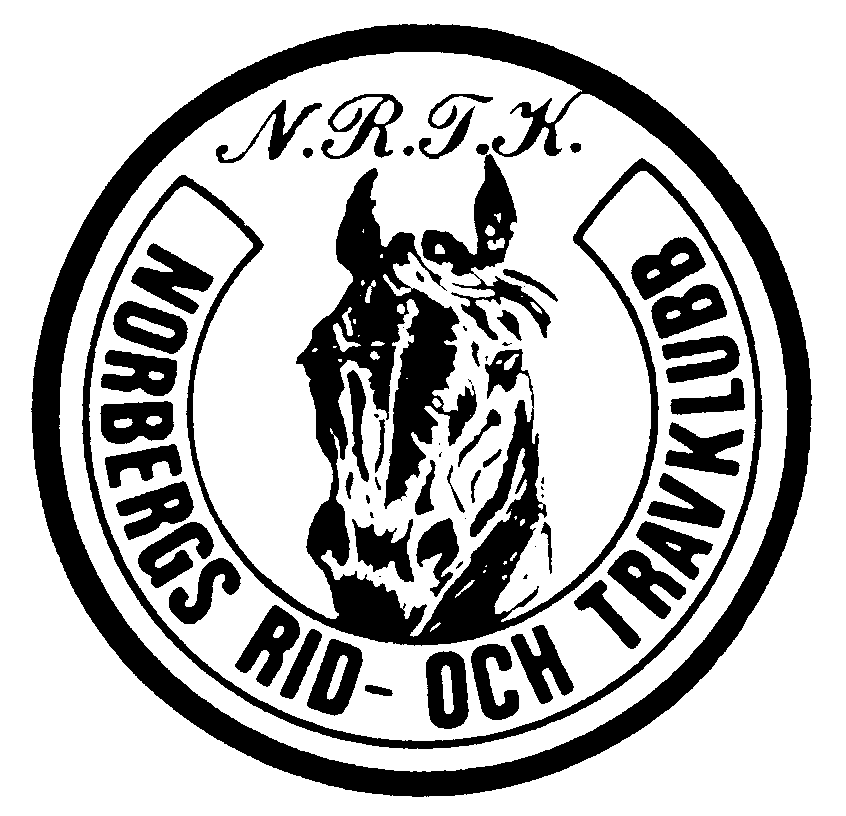 tävlingar på Mimerbanan – NorbergTorsdag 11 juli 2019LOPP 6	SH SPRINKLERSERVICE ABFör varmblodiga hästarFlygande start		Lätt bana		Hederspremier 	Hästens namn	Distans	Använd tid	Kmtid	ev.odds	Premie	Körsven1	Arcticmidnight Sun	2180	2.55,0	1.20,3	40	 500	Linda Hjort2	Sågfallets Lotus	2140	2.56,0	1.22,2	80	 250	Thomas Nilsson	Zlicemenice	2180	2.58,0	1.21,7	13		Roger Karlsson	Majesty´s Princess	2140	3.02,0	1.25,0	80		Jenny Johansson	Stormy Tessie	2180	3.05,0	1.24,9g	80		Johan Lindqvist    Jocke Thå	2140		ug	16		Görel Eldståhl-WillénIcke startande: Vunnet: 2 LängderAnmärkningar:Omsättning i loppet: 80	kr		varav på vinnare:  10	krOdds:   4.00	per 5 kr bong: 	20 kr Omsättning hela tävlingsdagen:	775 kr	varav på vinnare 355 kr